
La tabla nos da las probabilidades de P(z ≤ k), siendo z la variable tipificada.Estas probabilidades nos dan la función de distribución Φ(k).Φ(k) = P(z ≤ k)Búsqueda en la tabla de valor de kUnidades y décimas en la columna de la izquierda.Céntesimas en la fila de arriba.P(Z ≤ a)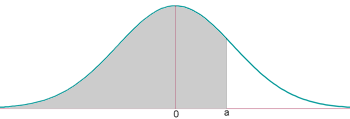 P(Z ≤ 1.47) = 0.9292P(Z > a) = 1 - P(Z ≤ a)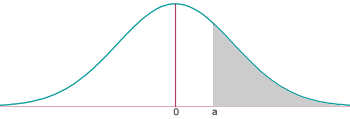 P(Z > 1.47) = 1 − P(Z ≤ 1.47) = 1 − 0.9292 = 0.0708P(Z ≤ −a) = 1 − P(Z ≤ a)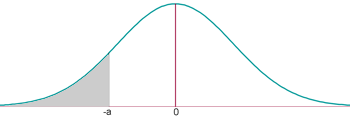 P(Z ≤ −1.47) = 1 − P(Z ≤ 1.47) = 1 − 0.9292 = 0.0708P(Z > −a) = P(Z ≤ a)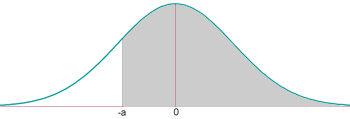 p(Z > −1.47) = p(Z ≤ 1.47) = 0.9292P(a < Z ≤ b ) = P(Z ≤ b) − P(Z ≤ a)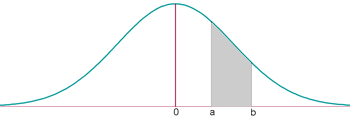 P( 0.45 <Z ≤ 1.47) = P(Z ≤ 1.47) − P(Z ≤ 0.45) == 0.9292 − 0.6736 = 0.2556P(−b < Z ≤ −a ) = P(a < Z ≤ b )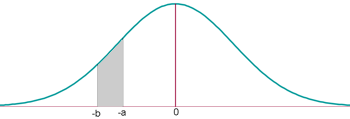 P(−1.47 <Z ≤ − 0.45) = P( 0.45 <Z ≤ 1.47) == P(Z ≤ 1.47) − P(Z ≤ 0.45) = 0.9292 − 0.6736 = 0.2556P(−a < Z ≤ b ) = P(Z ≤ b) − [ 1 − P(Z ≤ a)]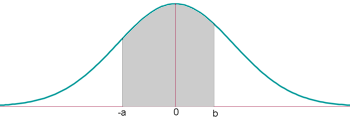 P(-1.47 < Z ≤ 0.45) = P(Z ≤ 0.45) − [ 1 − P(Z ≤ 1.47)]== 0.6736 − (1 − 0.9292) = 0.6028p = KNos encontramos con el caso inverso a los anteriores, conocemos el valor de la probabilidad y se trata de hallar el valor de la abscisa. Ahora tenemos que buscar en la tabla el valor que más se aproxime a K.p = 0.75Z ≤ 0.68Para calcular la variable X nos vamos a la fórmula de la tipificación.(X - μ)/σ = 0.68X = μ + 0.68 σ